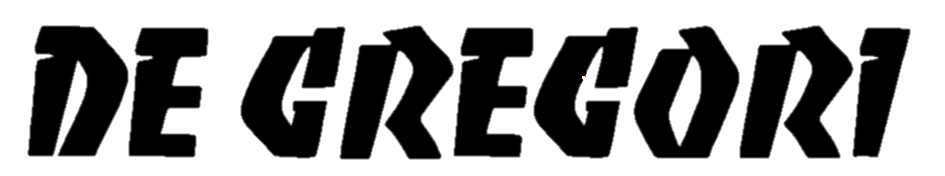 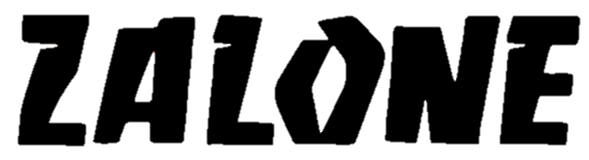 VOCE E PIANOFORTETRACKLIST “PASTICHE”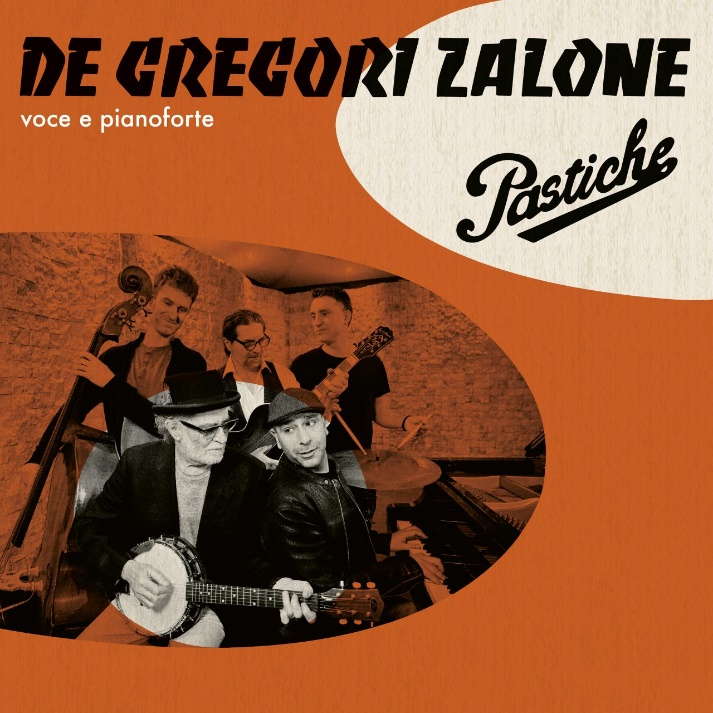 GIUSTO O SBAGLIATO (Francesco De Gregori - Luca Medici - Francesco De Gregori)PEZZI DI VETRO (Francesco De Gregori)PITTORI DELLA DOMENICA (Paolo Conte)RIMMEL (Francesco De Gregori)PUTESSE ESSERE ALLERO (Pino Daniele)ATLANTIDE (Francesco De Gregori)STORIA DI PINOCCHIO (Carpi - Manfredi - Patrizi)LA PRIMA REPUBBLICA (Luca Medici)LE COSE DELLA VITA (Antonello Venditti)FALSO MOVIMENTO (Francesco De Gregori)ALEJANDRO (Luca Medici)PITTORI DELLA DOMENICA versione piano e voce GIUSTO O SBAGLIATO versione con l’Orchestra Italiana del Cinema diretta dal M° Roberto MolinelliBUONANOTTE FIORELLINO (Francesco De Gregori)CIAO CIAO (Francesco De Gregori)VOCE E PIANOFORTECREDITI “PASTICHE”Primiano Di Biase hammondGabriele Evangelista contrabbassoPaolo Giovenchi chitarra e banjoBernardo Guerra batteriaGuido Guglielminetti bassoSimone Talone batteriaFrancesca La Colla coriEzio De Rosa tromboneMassimiliano Filosi sax tenore e baritonoSergio Vitale trombaRegistrato presso lo studio Forward di Grottaferrata da Lorenzo (Moka) TommasiniMissato da Lorenzo (Moka) Tommasini e Guido GuglielminettiPresso lo studio Macinarino RecordingOrchestra Italiana del Cinema registrata da Lorenzo (Moka) Tommasini presso gli studi Forum di RomaArrangiamento e direzione d’orchestra Roberto MolinelliMastering Fabrizio De Carolis - Reference Studio MasteringProdotto da Guido GuglielminettiL’immagine di copertina è un omaggio a “CAROSELLO CAROSONE N.2”Artwork Flora Sala_AnastasiaFotografie di Daniele Barraco